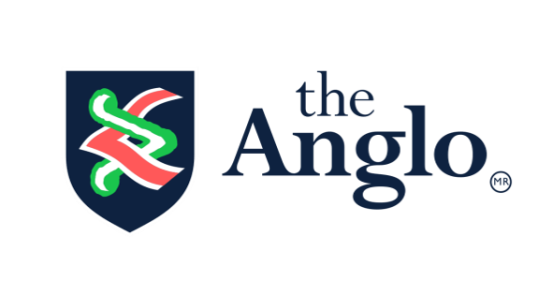 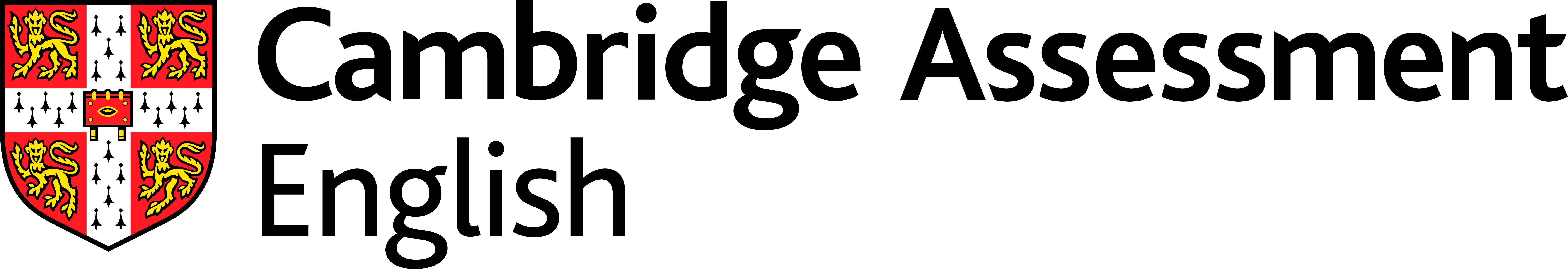 COVID-19 Formato de declaración Favor de llenar e imprimir este formulario y presentarlo el día del examen No se le permitirá la entrada al examen a ningún candidato que no esté dispuesto a acatar las medidas de distanciamiento social y de seguridad, ni al que presente síntomas el día del examen en cuyo caso se reprogramará el examen mencionado. Información del centro de preparación Información del centro de preparación Información del centro de preparación Información del centro de preparación Tu información 
Nombre completo del candidato:Fecha de nacimiento (DD/MM/AA):Tu información 
Nombre completo del candidato:Fecha de nacimiento (DD/MM/AA):Tu información 
Nombre completo del candidato:Fecha de nacimiento (DD/MM/AA):Tu información 
Nombre completo del candidato:Fecha de nacimiento (DD/MM/AA):Información del examen ¿Qué examen(es) estás presentando?Día del examen:Información del examen ¿Qué examen(es) estás presentando?Día del examen:Información del examen ¿Qué examen(es) estás presentando?Día del examen:Información del examen ¿Qué examen(es) estás presentando?Día del examen:Paper-basedComputer-basedDeclaraciónSoy Candidato o Padre/Tutor del candidato (subraye lo que corresponda). Confirmo que el sustentante se presenta a la sesión del examen señalado por voluntad propia    SI                               NO  Confirmo que no tengo síntomas asociados con COVID-19 (tos persistente / gripe / fiebre /
 falta de aliento).                SI                                NOConfirmo que no he estado en contacto, a sabiendas, con ninguna persona con síntomas asociados a 
COVID-19 (tos persistente / gripe / fiebre / falta de aliento) durante los últimos 14 días.
 
    SI                                NOConfirmo que no he viajado desde ningún país con restricciones de viaje/autoaislamiento en los
 últimos 14 días.                 SI                                NO Confirmo que se me ha informado sobre las medidas preventivas que se implementarán en la sede de aplicación para la mitigación y control de los riesgos para la salud que implica la enfermedad por el virus SARS-CoV2 (COVID-19) y entiendo que no se me permitirá realizar el examen si no puedo confirmar ninguna de las declaraciones anteriores.DeclaraciónSoy Candidato o Padre/Tutor del candidato (subraye lo que corresponda). Confirmo que el sustentante se presenta a la sesión del examen señalado por voluntad propia    SI                               NO  Confirmo que no tengo síntomas asociados con COVID-19 (tos persistente / gripe / fiebre /
 falta de aliento).                SI                                NOConfirmo que no he estado en contacto, a sabiendas, con ninguna persona con síntomas asociados a 
COVID-19 (tos persistente / gripe / fiebre / falta de aliento) durante los últimos 14 días.
 
    SI                                NOConfirmo que no he viajado desde ningún país con restricciones de viaje/autoaislamiento en los
 últimos 14 días.                 SI                                NO Confirmo que se me ha informado sobre las medidas preventivas que se implementarán en la sede de aplicación para la mitigación y control de los riesgos para la salud que implica la enfermedad por el virus SARS-CoV2 (COVID-19) y entiendo que no se me permitirá realizar el examen si no puedo confirmar ninguna de las declaraciones anteriores.DeclaraciónSoy Candidato o Padre/Tutor del candidato (subraye lo que corresponda). Confirmo que el sustentante se presenta a la sesión del examen señalado por voluntad propia    SI                               NO  Confirmo que no tengo síntomas asociados con COVID-19 (tos persistente / gripe / fiebre /
 falta de aliento).                SI                                NOConfirmo que no he estado en contacto, a sabiendas, con ninguna persona con síntomas asociados a 
COVID-19 (tos persistente / gripe / fiebre / falta de aliento) durante los últimos 14 días.
 
    SI                                NOConfirmo que no he viajado desde ningún país con restricciones de viaje/autoaislamiento en los
 últimos 14 días.                 SI                                NO Confirmo que se me ha informado sobre las medidas preventivas que se implementarán en la sede de aplicación para la mitigación y control de los riesgos para la salud que implica la enfermedad por el virus SARS-CoV2 (COVID-19) y entiendo que no se me permitirá realizar el examen si no puedo confirmar ninguna de las declaraciones anteriores.DeclaraciónSoy Candidato o Padre/Tutor del candidato (subraye lo que corresponda). Confirmo que el sustentante se presenta a la sesión del examen señalado por voluntad propia    SI                               NO  Confirmo que no tengo síntomas asociados con COVID-19 (tos persistente / gripe / fiebre /
 falta de aliento).                SI                                NOConfirmo que no he estado en contacto, a sabiendas, con ninguna persona con síntomas asociados a 
COVID-19 (tos persistente / gripe / fiebre / falta de aliento) durante los últimos 14 días.
 
    SI                                NOConfirmo que no he viajado desde ningún país con restricciones de viaje/autoaislamiento en los
 últimos 14 días.                 SI                                NO Confirmo que se me ha informado sobre las medidas preventivas que se implementarán en la sede de aplicación para la mitigación y control de los riesgos para la salud que implica la enfermedad por el virus SARS-CoV2 (COVID-19) y entiendo que no se me permitirá realizar el examen si no puedo confirmar ninguna de las declaraciones anteriores.Firma                                                                                 FechaFirma                                                                                 FechaFirma                                                                                 FechaFirma                                                                                 Fecha